Need Analysis 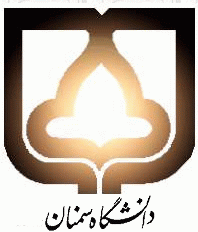 Need Analysis Need Analysis Need Analysis Need Analysis Need Analysis Need Analysis Need Analysis Need Analysis Need Analysis Need Analysis Need Analysis Need Analysis Need Analysis Date: 4.9.99Date: 4.9.99Gender: MaleGender: MaleGender: MaleGender: MaleGender: MaleGender: MaleAge: last name: last name: last name: last name: Name:         Email: Email: Email: Email: Email: Email: Email: Email: Email: Position: …….Position: …….Position: …….Position: …….Sport: 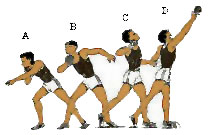 O2-LA (>3 min)O2-LA (>3 min)O2-LA (>3 min)LA-O2(10-120)LA-O2(10-120)LA-O2(10-120)ATP-CP+ LA (3-10)ATP-CP+ LA (3-10)ATP-CP+ LA (3-10)ATP-CP+ LA (3-10)ATP-CP (<3 Sec)ATP-CP (<3 Sec)Metabolic demand (%)Metabolic demand (%)Metabolic demand (%)Metabolic demand (%)exercisemusclemusclemusclemusclecontractioncontractioncontractionjointjointActionActionBiomechanical demandBiomechanical demandBiomechanical demandBiomechanical demandBiomechanical demandBiomechanical demandBiomechanical demandBiomechanical demandBiomechanical demandBiomechanical demandBiomechanical demandBiomechanical demandBiomechanical demandBiomechanical demandBiomechanical demandBiomechanical demandBiomechanical demandBiomechanical demandCommon siteCommon siteCommon siteMechanism Mechanism Mechanism Contact/noncontactContact/noncontactContact/noncontactContact/noncontactBody systemInjury riskInjury riskInjury riskInjury risk